Ersättning för måltider vid APL-period/fältstudierOBS att för att veta att du kan få ersättning måste du fråga före APL-perioden!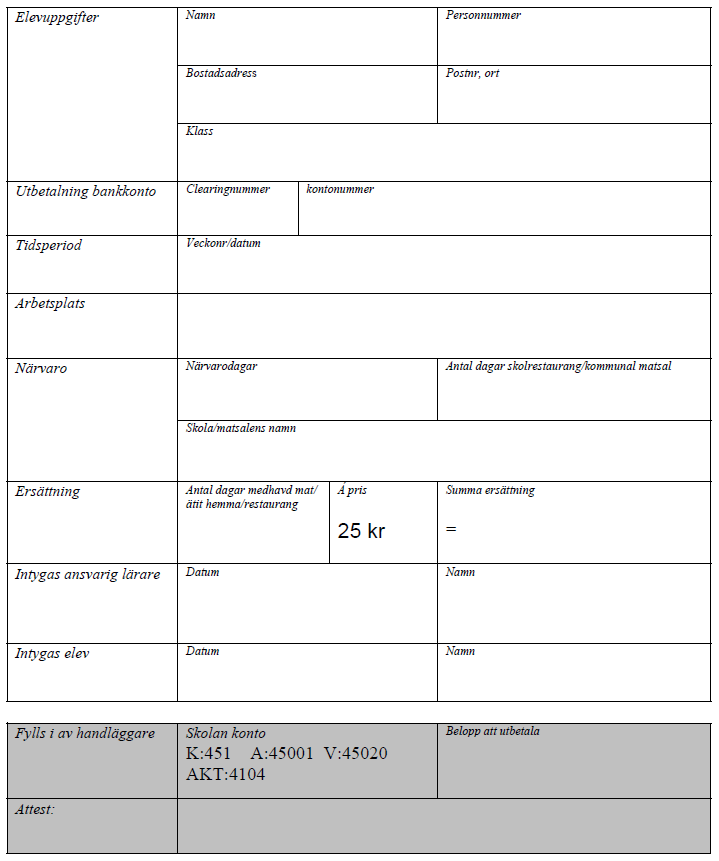 Regler för skolmåltider vid APL eller fältstudier (Gäller inte BA-elever i åk 2 och åk 3 som omfattas av avtalet med Sveriges Byggindustrier.)1. Eleven ska i första hand äta på närbelägen skola/ kommunal matsal.Vi ersätter berörd skola/matsal.Observera att eleven uppger sitt namn och från vilken skola eleven kommer för ansvarigpersonal vid skolans matsal/ kommunala matsalen. Ansvarig lärare anmäler till berördskola/matsal.2. Eleven äter medhavd mat, på restaurang eller personalmatsal.I de fall det inte är möjligt att äta i skolmatsal ersätts eleven med 25 kr per dag.